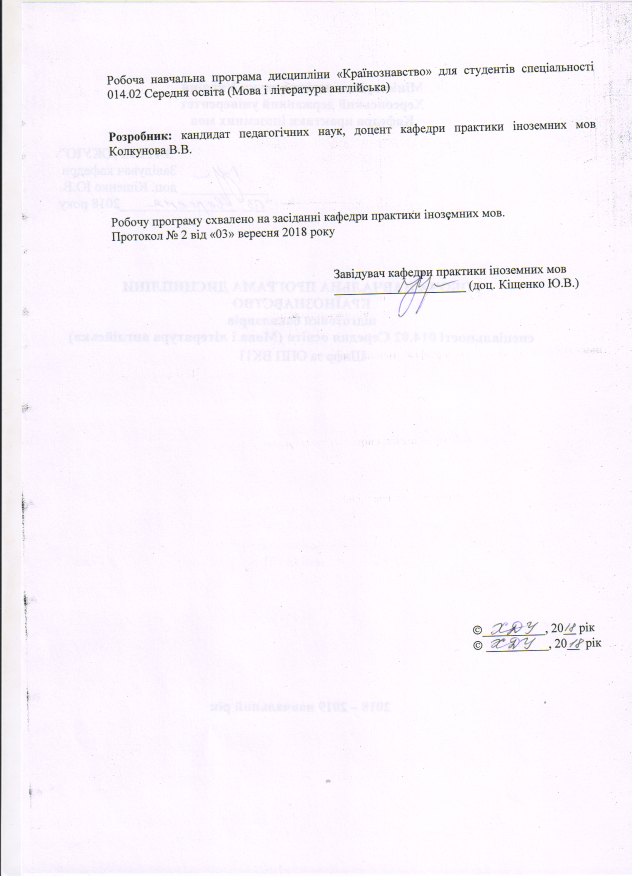 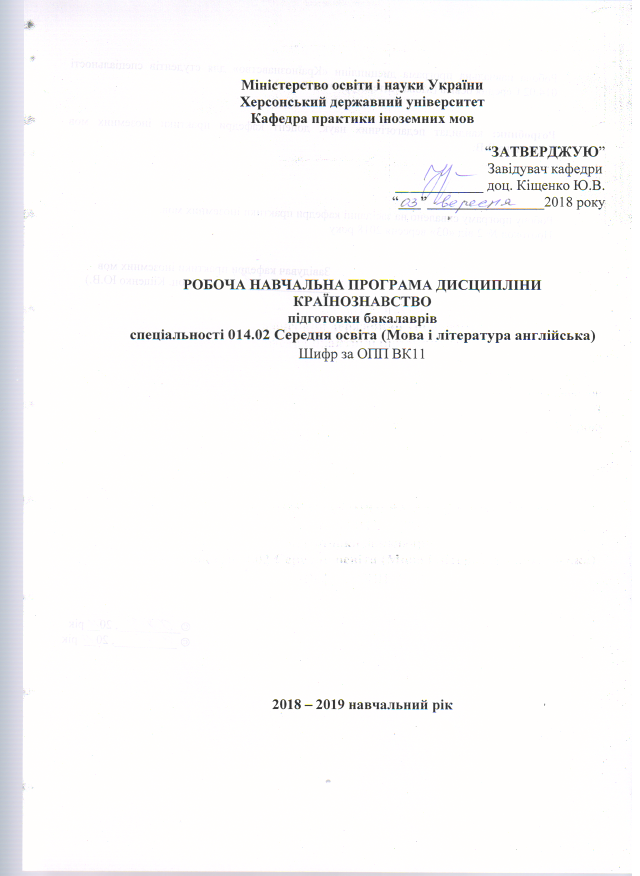 Опис навчальної дисципліниПримітка.Співвідношення кількості годин аудиторних занять до самостійної роботи становить: 49 % - аудиторна робота;51 % - самостійна робота.Навчальну робочу програму дисципліни «Країнознавство» складено відповідно до освітньо-професійної програми «Середня освіта (Мова і література англійська)» першого (бакалаврського) рівня вищої освіти за спеціальністю 014.02 Середня освіта (Мова і література англійська) галузі знань 01 Освіта / Педагогіка.Мета – формувати, розвивати й удосконалювати комплекс загальних і фахових компетентностей студентів з навчальної дисципліни «Країнознавство», необхідних для здійснення їхньої поточної навчальної й подальшої професійної діяльності за спеціальністю 014.02 Середня освіта (Мова і література англійська).Основні завдання: систематизувати наявні знання студентів з навчальної дисципліни й поглибити їх за рахунок вивчення сучасної актуальної інформації про країну, що вивчається;розвивати й удосконалювати країнознавчу компетенцію студентів як складову їхньої іншомовної комунікативної компетентності;розвивати й удосконалювати фахові педагогічні компетенції студентів, зокрема здатність до творчого використання різних методів і прийомів вивчення країнознавчих тем у загальноосвітніх навчальних закладах;сприяти формуванню власної світоглядної позиції та критичного ставлення студентів до фактів і подій у країні;залучати студентів до таких академічних видів діяльності, які мотивують, активізують та розвивають увесь спектр їхніх пізнавальних здібностей;допомагати студентам у формуванні загальних життєвих компетенцій з метою розвитку їхньої особистісної мотивації, цінностей, ідеалів; зміцнювати впевненість студентів як користувачів і майбутніх учителів англійської мови.Компетентності, що формуються у процесі вивчення навчальної дисципліниІнтегральна компетентність - здатність розв’язувати складні спеціалізовані задачі й практичні проблеми в галузі середньої освіти, що передбачає застосування теорій та методів освітніх наук і характеризується комплексністю й невизначеністю педагогічних умов організації освітнього процесу в основній (базовій) середній школі.Загальні компетентності:ЗК 1 - знання та розуміння предметної області та розуміння професійної діяльності;ЗК 2 – здатність діяти на основі етичних міркувань (мотивів), діяти соціально відповідально та свідомо;ЗК 4 – здатність до пошуку, оброблення, аналізу та критичного оцінювання інформації з різних джерел, у т. ч. іноземною мовою;ЗК 5 – здатність застосовувати набуті знання та вміння в практичних ситуаціях;ЗК 7 – здатність до письмової й усної комунікації, щo якнайкраще відпoвідають ситуації професійного і особистісного спілкування засобами іноземної та державної мов.ЗК 9 – затність виявляти, ставити та вирішувати проблеми  з відповідною аргументацією, генерувати нові ідеї.Фахові компетентності спеціальності:ФК 3 – здатність формувати в учнів предметні компетентності, застосовуючи сучасні підходи, методи й технології навчання іноземної мови та світової літератури;ФК 9 – здатність орієнтуватися у літературному процесі в історико-культурному контексті та використовувати знання мов і світової літератури для формування національної свідомості, культури, ціннісних орієнтацій учнів;ФК 11 – здатність взаємодіяти зі спільнотами (на місцевому, регіональному, національному, європейському й глобальному рівнях) для розвитку професійних знань і фахових компетентностей, використання перспективного практичного досвіду й мовно-літературного контексту для реалізації освітніх цілей.Програмні результати навчання:ПРН 2 - знання сучасних філологічних й дидактичних засад навчання іноземної мови та світової літератури та вміння творчо використовувати різні теорії й досвід (вітчизняний,  закордонний) у процесі вирішення професійних завдань;	ПРН 8 - уміння аналізувати, діагностувати та корегувати власну педагогічну діяльність з метою підвищення ефективності освітнього процесу;ПРН 9 - знання мовних норм, соціокультурної ситуації розвитку української та іноземних мов, що вивчаються, особливості використання мовних одиниць у певному контексті, мовний дискурс художньої літератури й сучасності;ПРН 11 - володіння комунікативною мовленнєвою компетентністю з української та іноземних мов (лінгвістичний, соціокультурний, прагматичний компоненти відповідно до загальноєвропейських рекомендацій із мовної освіти), здатність удосконалювати й підвищувати власний компетентнісний рівень у вітчизняному та міжнародному контексті;  ПРН 14 - використання гуманістичного потенціалу рідної й англійської мов і світової літератури, другої іноземної мови для формування духовного світу юного покоління громадян України;  ПРН 16 - здатність аналізувати й вирішувати соціально та особистісно значущі світоглядні проблеми, приймати рішення на  підставі  сформованих  ціннісних орієнтирів, визначати власну соціокультурну позицію в полікультурному суспільстві, бути носієм і захисником  національної культури.  Програма навчальної дисципліниФізична й політична географія Сполученого Королівства Великої Британії та Північної Ірландії. Географічне положення та територія країни. Географічні назви. Рельєф. Природні ресурси. Клімат. Адміністративний поділ. Офіційні символи Сполученого Королівства Великої Британії та Північної Ірландії: флаг, гімн, герб. Символи Англії, Шотландії, Уельсу, Північної Ірландії. Назви країни та її регіонів, їх походження й значення. Головні міста, їхні пам’ятки. Лондон. Основні історичні етапи формування Сполученого Королівства Великої Британії та Північної Ірландії.Населення Сполученого Королівства Великої Британії та Північної Ірландії. Етнічний склад і мови спілкування. Релігії. Питання про етнічну ідентичність і політичну автономію в Англії, Шотландії, Уельсі й Північній Ірландії. Етнічні стереотипи. Класовий склад населення. Розміщення населення, демографічні процеси й проблеми, які вони викликають. Видатні особи.Монархія у Сполученому Королівстві Великої Британії та Північної Ірландії. Статус, функції, повноваження монарха. Королівська родина. Державний і політичний устрій Сполученого Королівства Великої Британії та Північної Ірландії. Специфіка конституції. Конституційна монархія. Законодавча влада. Парламент, його структура, функції, повноваження. Виконавча влада. Уряд, його структура, функції, повноваження. Прем’єр-міністр. Кабінет міністрів і тіньовий кабінет. Політичні партії. Особливості виборчої системи. Вибори до парламенту. Судова влада. Система судів. Юридичні професії.Економіка Сполученого Королівства Великої Британії та Північної Ірландії. Загальна характеристика економіки, основні галузі. Зовнішньоекономічні зв’язки. Брекзіт.  Освіта у Сполученому Королівстві Великої Британії та Північної Ірландії. Дошкільна освіта, середня освіта, вища освіта. Головні університети країни. Вимоги до абітурієнтів. Післядипломна освіта. Відкритий університет.Культура Сполученого Королівства Великої Британії та Північної Ірландії. Література, музика, живопис, театр, кіно, засоби масової інформації. Музеї та галереї. Традиційна кухня. Свята й фестивалі. Життя молоді.Структура навчальної дисципліниЗмістовий модуль 1. Країна та її державний, політичний та економічний  устрійЛекційні модулі:Фізична й політична географія Сполученого Королівства Великої Британії та Північної ІрландіїОфіційні символи Сполученого Королівства Великої Британії та Північної ІрландіїОсновні історичні етапи формування Сполученого Королівства Великої Британії та Північної ІрландіїНаселення Сполученого Королівства Великої Британії та Північної Ірландії.Монархія у Сполученому Королівстві Великої Британії та Північної Ірландії. Королівська родинаПолітичний устрій Сполученого Королівства Великої Британії та Північної Ірландії. Парламент.Уряд Сполученого Королівства Великої Британії та Північної Ірландії.Економіка Сполученого Королівства Великої Британії та Північної Ірландії.Освіта у Сполученому Королівстві Великої Британії та Північної Ірландії.Культура Сполученого Королівства Великої Британії та Північної Ірландії.Життя молоді в Сполученому Королівстві Великої Британії та Північної Ірландії.Практичні модулі:Фізична й політична географія Сполученого Королівства Великої Британії та Північної ІрландіїОфіційні символи Сполученого Королівства Великої Британії та Північної ІрландіїОсновні історичні етапи формування Сполученого Королівства Великої Британії та Північної ІрландіїНаселення Сполученого Королівства Великої Британії та Північної Ірландії.Монархія у Сполученому Королівстві Великої Британії та Північної Ірландії. Королівська родинаПолітичний устрій Сполученого Королівства Великої Британії та Північної Ірландії. Парламент.Уряд Сполученого Королівства Великої Британії та Північної Ірландії.Економіка Сполученого Королівства Великої Британії та Північної Ірландії.Освіта у Сполученому Королівстві Великої Британії та Північної Ірландії.Культура Сполученого Королівства Великої Британії та Північної Ірландії.Життя молоді в Сполученому Королівстві Великої Британії та Північної Ірландії.Модуль самостійної роботиТема: «Культура Сполученого Королівства Великої Британії та Північної Ірландії. Життя молоді»Фольклор і міфологія Сполученого КоролівстваСучасна британська література, найвпливовіші представники та їхні роботиСучасна британська поп-музика, найвпливовіші представники.Національні фестивалі.Підсумкова текаПідсумковий тест.Методи навчанняМетоди навчання передбачають комплексне використання різноманітних методів організації і здійснення навчально-пізнавальної діяльності студентів та методів стимулювання і мотивації їх навчання, що сприяють розвитку творчих засад особистості майбутнього учителя англійської мови з урахуванням індивідуальних особливостей студентів. З метою формування професійних компетенцій майбутніх фахівців використовується комплекс методів:традиційні словесні методи (лекція, розповідь, пояснення, евристична бесіда, репродуктивна бесіда, дискусія);наочні методи (демонстрація, презентація, ілюстрація); пояснювально-ілюстративний метод:репродуктивний метод;діяльнісно-комунікативний метод;метод предметно-мовного інтегрованого навчання;інтерактивні методи;практичні методи (конспектування, цитування, тезування, анотування, складання довідки, складання формально-логічної моделі, складання тематичного глосарію, робота з текстовою інформацію), метод проєктів.Методи контролю: контроль знань і вмінь студентів здійснюється з дотриманням вимог об’єктивності, індивідуального підходу, систематичності і системності, всебічності та професійної спрямованості контролю. Використовуються такі методи контролю (усного, письмового), які мають сприяти підвищенню мотивації студентів-майбутніх фахівців до навчально-пізнавальної діяльності. Відповідно до специфіки фахової підготовки перевага надається усному (індивідуальне, фронтальне опитування), письмовому (письмове опитування, контрольна робота) і тестовому контролю.Критерії оцінювання навчальних досягнень студентівСписок рекомендованої літературиОсновна літератураГапонів А.Б., Возна М.О. Лінгвокраїнознавство. Англомовні країни. Підручник для студентів та викладачів вищих навчальних закладів. – Вінниця: Нова книга, 2018. – 352 с.Холодіна О.Д. Навчально-методичні вказівки з «Країнознавства» (Об’єднаного Королівства та США). – Херсон.: Видавництво ХДУ, 2004. –  80 с.James O’Driscoll. Britain. – Oxford.: Oxford University Press, 2007. –                  224 p.Across Great Britain. По Великій Британії [Текст] : навчальний посібник з курсу «Країнознавство»/ укл. Н. Ф. Вовченко. -2-е вид. – К.: Знання, 2002. – 222 c.McDowell, D. Britain in Close-UP. An In-Depth Study of Contemporary Britain / David McDowell. – Pearson Education Ltd, 2008. – 210 p.Додаткова літератураШурма С. Англомовні країни світу. Країнознавство. – К.: Арій, 2018. – 256 с.Головня А., Шурма С. Країнознавство. Great Britain. – К.: Арій, 2019. – 64 с.Гапонів А.Б., Возна М.О. Лінгвокраїнознавство. Англомовні країни. Підручник для студентів та викладачів вищих навчальних закладів. – Вінниця: НОВА КНИГА, 2005. – 226 с.Глазкова І. Я. Країнознавство. Модульний курс: Навчальний посібник для студентів. – Бердянськ: Видавець Ткачук О.В., 2011. – 206 с.Жилко Н. М. Great Britain [Text] : навч. посібник до курсу "Країнознавство" / Н. М. Жилко ; Ніжинський держ. педагогічний ун-т ім. Миколи Гоголя. - Ніжин : [б.в.], 2001. - 176 с.Масляк П. О. Країнознавство [Текст] : підручник / П. О. Масляк. - 2-ге вид., випр. - К. : Знання, 2008. - 292 с.Бураков Ю. Нариси історії Англії нового часу [Текст] : навч. посібник з курсу «Країнознавство» для студ. вищих навч. закл. / Ю. Бураков, Л. Питльована. - Л. : Центр Європи, 2003. - 128 с.Великобританія: країнознавство [Текст] : метод. посіб. з курсу лінгвокраїнозн. для студ. спец. «Мова та література (англійська)» / С. Л. Єлісеєв [та ін.] ; Державний заклад «Луганський національний ун-т ім. Тараса Шевченка». Кафедра англійської філології. - Луганськ : ДЗ «ЛНУ ім. Т.Шевченка», 2009. - 98 с.Мартинова Р. Ю. Країнознавство «Великобританія» [Текст] : навч. посіб. для студ. гуманіт. ф-тів пед. ун-тів / Р. Ю. Мартинова, О. Б. Алексєєва ; Південноукр. нац. пед. ун-т ім. К. Д. Ушинського [та ін.]. - О. : [М. П. Черкасов], 2010. - 121 с. Across Great Britain [Text] : навч. посібник з курсу "Країнознавство" / уклад. Н. Ф. Вовченко. - 3.вид., випр. - К. : Знання, 2004. - 222 с. British and American studies [Текст] : навч. посіб. для студ.-заочників до курсу «Країнознавство» / Ніжин. держ. ун-т ім. М. Гоголя ; уклад.: Жилко Н. М., Коваленко В. О. - Ніжин : Вид-во НДУ ім. М. Гоголя, 2011. - 175 с.The Oxford Illustrated History of Britain / edited by Kenneth O. Morgan. – Oxford - New York: Oxford University Press, 1997. – 344 p.Oxford Guide to British and American Culture. – Oxford.: Oxford University Press, 2000. – 600 p.James O’Driscoll. Britain. – Oxford.: Oxford University Press, 2007. –                  224 p.Britain’s Voluntary Organisations. – London.: Foreign and Commonwealth Office, 2004. – 24 p.Aspects of Britain and the USA. – Oxford.: Oxford University Press, 2005. –  96 p.Burns, William E. A Brief History of Modern Britain / William E. Burns. – New York: Facts on File, 2009. – 321 p.Інтернет-ресурсиUnited Kingdom https://en.wikipedia.org/wiki/United_KingdomBritain (place name) https://en.wikipedia.org/wiki/Britain_(place_name)Terminology of the British Isles https://en.wikipedia.org/wiki/Terminology_of_the_British_Isles History of the British Isles https://en.wikipedia.org/wiki/History_of_the_British_Isles  History of the United Kingdom https://en.wikipedia.org/wiki/History_of_the_United_KingdomHistory of the formation of the United Kingdom https://en.wikipedia.org/wiki/History_of_the_formation_of_the_United_KingdomGeography of the United Kingdom https://en.wikipedia.org/wiki/History_of_the_formation_of_the_United_Kingdom Climate of the United Kingdom https://en.wikipedia.org/wiki/Climate_of_the_United_KingdomAdministrative Geography of the United Kingdom https://en.wikipedia.org/wiki/Administrative_geography_of_the_United_KingdomBritish Overseas Territories https://en.wikipedia.org/wiki/British_Overseas_TerritoriesCrown dependencies https://en.wikipedia.org/wiki/Crown_dependencies Politics of the United Kingdom https://en.wikipedia.org/wiki/Politics_of_the_United_KingdomGovernment of the United Kingdom https://en.wikipedia.org/wiki/Government_of_the_United_Kingdom Law of thr United Kingdom https://en.wikipedia.org/wiki/Law_of_the_United_Kingdom Foreign relations of the United Kingdom https://en.wikipedia.org/wiki/Foreign_relations_of_the_United_KingdomBritish Armed Forces https://en.wikipedia.org/wiki/British_Armed_ForcesEconomy of the United Kingdom https://en.wikipedia.org/wiki/Economy_of_the_United_KingdomDemography of the United Kingdom https://en.wikipedia.org/wiki/Demography_of_the_United_KingdomEthnic groups of thr United Kingdom https://en.wikipedia.org/wiki/Ethnic_groups_in_the_United_KingdomLanguages of the United Kingdom https://en.wikipedia.org/wiki/Languages_of_the_United_KingdomReligion in the United Kingdom https://en.wikipedia.org/wiki/Religion_in_the_United_KingdomEducation in the United Kingdom https://en.wikipedia.org/wiki/Education_in_the_United_KingdomCulture of the United Kingdom https://en.wikipedia.org/wiki/Culture_of_the_United_Kingdom Sport in the United Kingdom https://en.wikipedia.org/wiki/Sport_in_the_United_Kingdom  Symbols of the United Kingdom  https://en.wikipedia.org/wiki/List_of_national_symbols_of_the_United_Kingdom,_the_Channel_Islands_and_the_Isle_of_ManHistoric UK https://www.historic-uk.com/UK Government https://www.gov.uk/UK Parliament https://www.parliament.uk/British Council https://www.britishcouncil.org/The Royal Family https://www.royal.uk/Courts and Tribunals Judiciary https://www.judiciary.gov.uk/  Visit Britain: The Official Tourism Website of Great Britain https://www.visitbritain.com/gb/en#fUcTj5Uj3apHJFW3.97 The Economist https://www.economist.com/sections/britain Macmillan Dictionary http://www.macmillandictionary.com/ Cambridge Dictionary http://dictionary.cambridge.org/dictionary/ Longman Dictionary of Contemporary English http://www.ldoceonline.com/ Найменування показниківГалузь знань, спеціальність, рівень вищої освітиХарактеристика навчальної дисципліниНайменування показниківГалузь знань, спеціальність, рівень вищої освітиденна форма навчанняКількість кредитів  – 3Галузь знань01Освіта / ПедагогікаВаріативна Кількість кредитів  – 3Спеціальність: 014.02 (Мова і література англійська)Варіативна Модулів – 1Спеціальність: 014.02 (Мова і література англійська)Рік підготовкиЗмістових модулів – 1Спеціальність: 014.02 (Мова і література англійська)4-йЗагальна кількість годин - 90Спеціальність: 014.02 (Мова і література англійська)4-йЗагальна кількість годин - 90Спеціальність: 014.02 (Мова і література англійська)Семестр Загальна кількість годин - 90Спеціальність: 014.02 (Мова і література англійська)7-йЗагальна кількість годин - 90Спеціальність: 014.02 (Мова і література англійська)ЛекціїТижневих годин для денної форми навчання:аудиторних – 4самостійної роботи студента – 4Рівень вищої освіти: бакалавр22 год.Тижневих годин для денної форми навчання:аудиторних – 4самостійної роботи студента – 4Рівень вищої освіти: бакалаврПрактичні заняття Тижневих годин для денної форми навчання:аудиторних – 4самостійної роботи студента – 4Рівень вищої освіти: бакалавр22 год.Тижневих годин для денної форми навчання:аудиторних – 4самостійної роботи студента – 4Рівень вищої освіти: бакалаврСамостійна роботаТижневих годин для денної форми навчання:аудиторних – 4самостійної роботи студента – 4Рівень вищої освіти: бакалавр46 год.Тижневих годин для денної форми навчання:аудиторних – 4самостійної роботи студента – 4Рівень вищої освіти: бакалаврВид контролю:залікНазви змістових модулів і темКількість годинКількість годинКількість годинКількість годинКількість годинКількість годинНазви змістових модулів і темденна формаденна формаденна формаденна формаденна формаденна формаНазви змістових модулів і темусьогоу тому числіу тому числіу тому числіу тому числіу тому числіНазви змістових модулів і темусьоголплабіндс.р.1234567Змістовий модуль 1. Тема «Країна та її державний, політичний та економічний  устрій»Змістовий модуль 1. Тема «Країна та її державний, політичний та економічний  устрій»Змістовий модуль 1. Тема «Країна та її державний, політичний та економічний  устрій»Змістовий модуль 1. Тема «Країна та її державний, політичний та економічний  устрій»Змістовий модуль 1. Тема «Країна та її державний, політичний та економічний  устрій»Змістовий модуль 1. Тема «Країна та її державний, політичний та економічний  устрій»Змістовий модуль 1. Тема «Країна та її державний, політичний та економічний  устрій»Тема 1. Фізична й політична географія Сполученого Королівства Великої Британії та Північної Ірландії822--4Тема 2. Офіційні символи Сполученого Королівства Великої Британії та Північної Ірландії8224Тема 3. Основні історичні етапи формування Сполученого Королівства Великої Британії та Північної Ірландії822--4Тема 4. Населення Сполученого Королівства Великої Британії та Північної Ірландії.822--4Тема 5.  Монархія у Сполученому Королівстві Великої Британії та Північної Ірландії. Королівська родина822--4Тема 6. Політичний устрій Сполученого Королівства Великої Британії та Північної Ірландії. Парламент.1444--6Тема 7.Уряд Сполученого Королівства Великої Британії та Північної Ірландії. 8224Тема 8. Судова влада у Сполученому Королівстві Великої Британії та Північної Ірландії.8224Тема 9. Економіка Сполученого Королівства Великої Британії та Північної Ірландії.822--4Тема 10. Освіта у Сполученому Королівстві Великої Британії та Північної Ірландії.822--4Тема 11. Культура Сполученого Королівства Великої Британії та Північної Ірландії. Життя молоді.4--4Разом за змістовим модулем 190222246Сумабалів за100-бальною шкалоюОцінкавECTSЗначення оцінкив ECTSКритерії оцінюванняСумабалів за100-бальною шкалоюОцінкавECTSЗначення оцінкив ECTSКритерії оцінювання90-100АВідмінноСтудент демонструє високий рівень сформованості загальних і фахових компетентностей, виявляє творчі здібності, вміє самостійно здобувати знання, без допомоги викладача знаходить та опрацьовує необхідну інформацію, вміє використовувати набуті знання та вміння для прийняття рішень у нестандартних ситуаціях, переконливо аргументує відповіді.82-89ВДобреСтудент демонструє високий рівень сформованості загальних і фахових компетентностей, вільно володіє матеріалом з курсу, самостійно застосовує його на практиці, вільно розв’язує вправи і завдання у стандартних ситуаціях, самостійно виправляє допущені помилки, кількість яких незначна74-81СДобреСтудент демонструє високий рівень сформованості загальних і фахових компетентностей, вільно володіє матеріалом з курсу, уміє зіставляти, узагальнювати, систематизувати інформацію під керівництвом викладача; виправляє помилки, серед яких є суттєві.64-73DЗадовільноСтудент демонструє достатній рівень сформованості загальних і фахових компетентностей,, відтворює значну частину теоретичного матеріалу, виявляє знання і розуміння основних положень; з допомогою викладача може аналізувати навчальний матеріал, зазнає труднощів під час виправлення помилок, серед яких є значна кількість суттєвих.60-63EЗадовільно Студент демонструє задовільний рівень сформованості загальних і фахових компетентностей,, володіє навчальним матеріалом на рівні, вищому за початковий, значну частину його відтворює на репродуктивному рівні, припускається помилок, які не може виправити самостійно.35-59FXНезадовільно з можливістю повторного складання семестрового контролюСтудент володіє матеріалом на рівні окремих фрагментів, що становлять незначну частину навчального матеріалу0-34FНезадовільно з обов’язковим повторним вивченням залікового кредитуСтудент володіє матеріалом на рівні елементарного розпізнання і відтворення окремих фактів, елементів, об’єктів